United States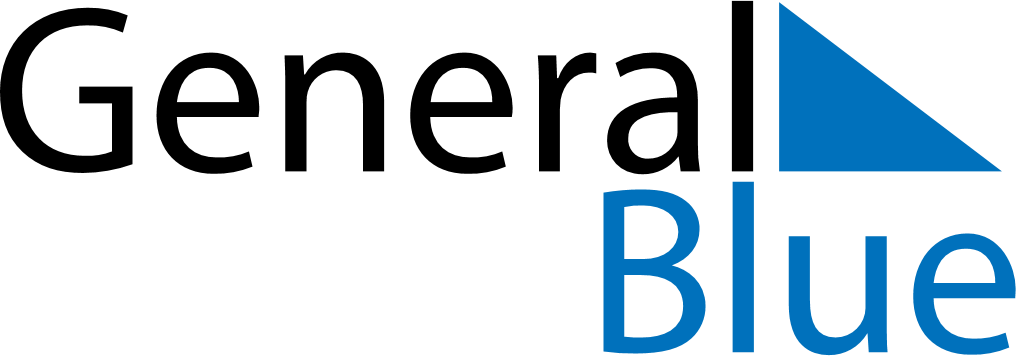 United StatesUnited StatesUnited StatesUnited StatesUnited StatesUnited StatesUnited StatesJanuary 2026January 2026January 2026January 2026January 2026January 2026January 2026January 2026MondayTuesdayWednesdayThursdayFridaySaturdaySunday12345678910111213141516171819202122232425262728293031February 2026February 2026February 2026February 2026February 2026February 2026February 2026February 2026MondayTuesdayWednesdayThursdayFridaySaturdaySunday12345678910111213141516171819202122232425262728March 2026March 2026March 2026March 2026March 2026March 2026March 2026March 2026MondayTuesdayWednesdayThursdayFridaySaturdaySunday12345678910111213141516171819202122232425262728293031 Jan 1: New Year’s DayJan 19: Martin Luther King Jr. DayFeb 14: Valentine’s DayFeb 16: Washington’s BirthdayMar 17: St. Patrick’s Day